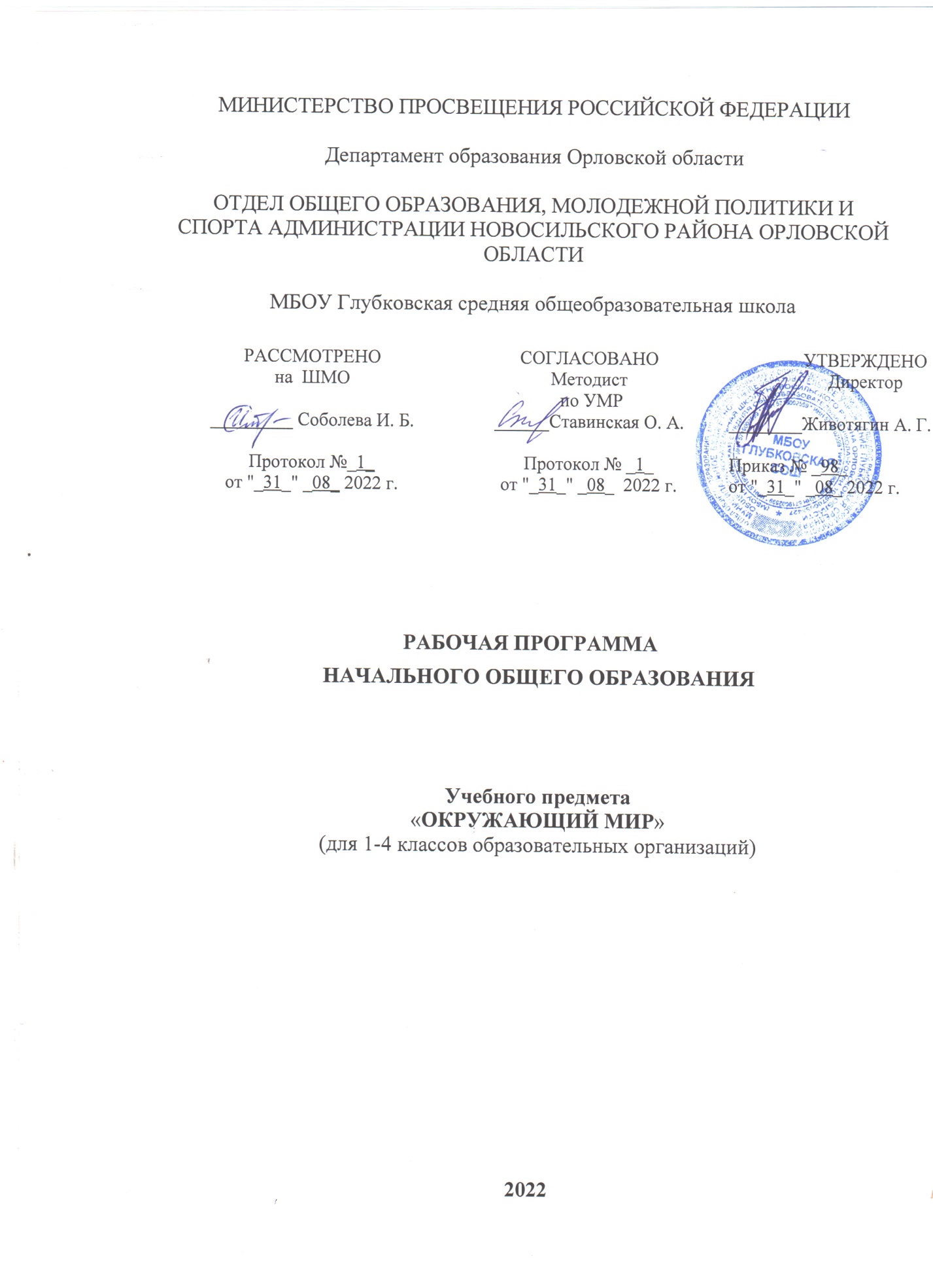 СОДЕРЖАНИЕ ОБУЧЕНИЯ1 КЛАСС (66 ч)Человек и общество(18 часов)Школа. Школьные традиции и праздники. Адрес школы. Классный, школьный коллектив. Друзья, взаимоотношения между ними; ценность дружбы, согласия, взаимной помощи. Совместная деятельность с одноклассниками — учёба, игры, отдых. Рабочее место школьника: удобное размещение учебных материалов и учебного оборудования; поза; освещение рабочего места. Правила безопасной работы на учебном месте. Режим труда и отдыха.Семья. Моя семья в прошлом и настоящем. Имена и фамилии членов семьи, их профессии. Взаимоотношения и взаимопомощь в семье. Совместный труд и отдых. Домашний адрес.Россия — наша Родина. Москва — столица России. Символы России (герб, флаг, гимн). Народы России. Первоначальные сведения о родном крае. Название своего населённого пункта (города, села), региона. Культурные объекты родного края. Ценность и красота рукотворного мира. Правила поведения в социуме.Человек и природа (39 часов)Природа — среда обитания человека. Природа и предметы, созданные человеком. Природные материалы. Бережное отношение к предметам, вещам, уход за ними. Неживая и живая природа. Наблюдение за погодой своего края. Погода и термометр. Определение температуры воздуха (воды) по термометру. Сезонные изменения в природе. Взаимосвязи между человеком и природой. Правила нравственного и безопасного поведения в природе.Растительный мир. Растения ближайшего окружения (узнавание, называние, краткое описание). Лиственные и хвойные растения. Дикорастущие и культурные растения. Части растения (называние, краткая характеристика значения для жизни растения): корень, стебель, лист, цветок, плод, семя. Комнатные растения, правила содержания и ухода.Мир животных. Разные группы животных (звери, насекомые, птицы, рыбы и др.). Домашние и дикие животные (различия в условиях жизни). Забота о домашних питомцах.Правила безопасной жизни (9 часов)Понимание необходимости соблюдения режима дня, правил здорового питания и личной гигиены. Правила безопасности в быту: пользование бытовыми электроприборами, газовыми плитами.Дорога от дома до школы. Правила безопасного поведения пешехода (дорожные знаки, дорожная разметка, дорожные сигналы).Безопасность в сети Интернет (электронный дневник и электронные ресурсы школы) в условиях контролируемого доступа в Интернет.Универсальные учебные действия (пропедевтический уровень)Познавательные универсальные учебные действия:сравнивать происходящие в природе изменения, наблюдать зависимость изменений в живой природе от состояния неживой природы;приводить примеры представителей разных групп животных (звери, насекомые, рыбы, птицы), называть главную особенность представителей одной группы (в пределах изученного);приводить примеры лиственных и хвойных растений, сравнивать их, устанавливать различия во внешнем виде.Работа с информацией:понимать, что информация может быть представлена в разной форме — текста, иллюстраций, видео, таблицы;соотносить иллюстрацию явления (объекта, предмета) с его названием.Коммуникативные универсальные учебные действия:в процессе учебного диалога слушать говорящего; отвечать на вопросы, дополнять ответы участников; уважительно относиться к разным мнениям;воспроизводить названия своего населенного пункта, название страны, её столицы; воспроизводить наизусть слова гимна России;соотносить предметы декоративно-прикладного искусства с принадлежностью народу РФ, описывать предмет по предложенному плану;описывать по предложенному плану время года, передавать в рассказе своё отношение к природным явлениям;сравнивать домашних и диких животных, объяснять, чем они различаются.Регулятивные универсальные учебные действия:сравнивать организацию своей жизни с установленными правилами здорового образа жизни (выполнение режима, двигательная активность, закаливание, безопасность использования бытовых электроприборов);оценивать выполнение правил безопасного поведения на дорогах и улицах другими детьми, выполнять самооценку;анализировать предложенные ситуации: устанавливать нарушения режима дня, организации учебной работы; нарушения правил дорожного движения, правил пользования электро- и газовыми приборами.Совместная деятельность:соблюдать правила общения в совместной деятельности: договариваться, справедливо распределять работу, определять нарушение правил взаимоотношений, при участии учителя устранять возникающие конфликты.Деятельность учителя с учетом рабочей программы воспитанияФормировать ценностное отношение к своей Родине — России; понимание особой роли многонациональной России в современном мире.Учить проявлять интерес к истории и многонациональной культуре своей страны.Обучать культуре общения, уважительному отношению к людям, их взглядам, признанию их индивидуальности.Принимать существующие в обществе нравственно-этические нормы поведения и правила межличностных отношений, которые строятся на проявлении гуманизма, сопереживания, уважения и доброжелательности.Соблюдать правила организации здорового и безопасного (для себя и других людей) образа жизни; выполнять правила безопасного поведения в окружающей среде (в том числе информационной).Осознавать ценности трудовой деятельности в жизни человека и общества, ответственное потребление и бережное отношение к результатам труда, навыки участия в различных видах трудовой деятельности, интерес к различным профессиям.2 КЛАСС (68 ч)Человек и общество (16 часов)Наша Родина — Россия, Российская Федерация. Россия и её столица на карте. Государственные символы России. Москва — столица России. Святыни Москвы — святыни России: Кремль, Красная площадь, Большой театр и др. Характеристика отдельных исторических событий, связанных с Москвой (основание Москвы, строительство Кремля и др.). Герб Москвы. Расположение Москвы на карте. Города России. Россия — многонациональное государство. Народы России, их традиции, обычаи, праздники. Родной край, его природные и культурные достопримечательности. Значимые события истории родного края. Свой регион и его главный город на карте; символика своего региона. Хозяйственные занятия, профессии жителей родного края. Значение труда в жизни человека и общества.Семья. Семейные ценности и традиции. Родословная. Составление схемы родословного древа, истории семьи.Правила культурного поведения в общественных местах. Доброта, справедливость, честность, уважение к чужому мнению и особенностям других людей — главные правила взаимоотношений членов общества.Человек и природа (34 часа)Методы познания природы: наблюдения, опыты, измерения. Звёзды и созвездия, наблюдения звёздного неба. Планеты. ЧемЗемля отличается от других планет; условия жизни на Земле. Изображения Земли: глобус, карта, план. Карта мира. Материки, океаны. Определение сторон горизонта при помощи компаса. Ориентирование на местности по местным природным признакам, Солнцу. Компас, устройство; ориентирование с помощью компаса.Многообразие растений. Деревья, кустарники, травы. Дикорастущие и культурные растения. Связи в природе. Годовой ход изменений в жизни растений. Многообразие животных. Насекомые, рыбы, птицы, звери, земноводные, пресмыкающиеся: общая характеристика внешних признаков. Связи в природе. Годовой ход изменений в жизни животных.Красная книга России, её значение, отдельные представители растений и животных Красной книги. Заповедники, природные парки. Охрана природы. Правила нравственного поведения на природе.Правила безопасной жизни (18 часов)Здоровый образ жизни: режим дня (чередование сна, учебных занятий, двигательной активности) и рациональное питание (количество приёмов пищи и рацион питания). Физическая культура, закаливание, игры на воздухе как условие сохранения и укрепления здоровья. Правила безопасности в школе (маршрут до школы, правила поведения на занятиях, переменах, при приёмах пищи и на пришкольной территории), в быту, на прогулках. Правила безопасного поведения пассажира наземного транспорта и метро (ожидание на остановке, посадка, размещение в салоне или вагоне, высадка, знаки безопасности на общественном транспорте). Номера телефонов экстренной помощи. Правила поведения при пользовании компьютером. Безопасность в Интернете (коммуникация в мессенджерах и социальных группах) в условиях контролируемого доступа в Интернет.Универсальные учебные действия (пропедевтический уровень)Познавательные универсальные учебные действия:ориентироваться в методах познании природы (наблюдение, опыт, сравнение, измерение);на основе наблюдения определять состояние вещества (жидкое, твёрдое, газообразное);различать символы РФ;различать деревья, кустарники, травы; приводить примеры (в пределах изученного);группировать растения: дикорастущие и культурные; лекарственные и ядовитые (в пределах изученного);различать прошлое, настоящее, будущее.Работа с информацией:различать информацию, представленную в тексте, графически, аудиовизуально;читать информацию, представленную в схеме, таблице;используя текстовую информацию, заполнять таблицы; дополнять схемы;соотносить пример (рисунок, предложенную ситуацию) со временем протекания.Коммуникативные универсальные учебные действия:ориентироваться в терминах (понятиях), соотносить их с краткой характеристикой:—понятия и термины, связанные с социальным миром (индивидуальность человека, органы чувств, жизнедеятельность; поколение, старшее поколение, культура поведения; Родина, столица, родной край, регион);—понятия и термины, связанные с миром природы (среда обитания, тело, явление, вещество; заповедник);—понятия и термины, связанные с организацией своей жизни и охраны здоровья (режим, правильное питание, закаливание, безопасность, опасная ситуация);описывать условия жизни на Земле, отличие нашей планеты от других планет Солнечной системы;создавать небольшие описания на предложенную тему (например, «Моя семья», «Какие бывают профессии?», «Что «умеют» органы чувств?», «Лес — природное сообщество» и др.);создавать высказывания-рассуждения (например, признаки животного и растения как живого существа; связь изменений в живой природе с явлениями неживой природы);приводить примеры растений и животных, занесённых в Красную книгу России (на примере своей местности);описывать современные события от имени их участника.Регулятивные универсальные учебные действия:следовать образцу, предложенному плану и инструкции при решении учебной задачи;контролировать с небольшой помощью учителя последовательность действий по решению учебной задачи;оценивать результаты своей работы, анализировать оценку учителя и одноклассников, спокойно, без обид принимать советы и замечания.Совместная деятельность:строить свою учебную и игровую деятельность, житейские ситуации в соответствии с правилами поведения, принятыми в обществе;оценивать жизненные ситуации с точки зрения правил поведения, культуры общения, проявления терпения и уважения к собеседнику;проводить в парах (группах) простые опыты по определению свойств разных веществ (вода, молоко, сахар, соль, железо), совместно намечать план работы, оценивать свой вклад в общее дело;определять причины возможных конфликтов, выбирать (из предложенных) способы их разрешения.Деятельность учителя с учетом рабочей программы воспитанияФормировать ценностное отношение к своей Родине — России; понимание особой роли многонациональной России в современном мире.Учить проявлять интерес к истории и многонациональной культуре своей страны.Обучать культуре общения, уважительному отношению к людям, их взглядам, признанию их индивидуальности.Принимать существующие в обществе нравственно-этические нормы поведения и правила межличностных отношений, которые строятся на проявлении гуманизма, сопереживания, уважения и доброжелательности.Соблюдать правила организации здорового и безопасного (для себя и других людей) образа жизни; выполнять правила безопасного поведения в окружающей среде (в том числе информационной).Осознавать ценности трудовой деятельности в жизни человека и общества, ответственное потребление и бережное отношение к результатам труда, навыки участия в различных видах трудовой деятельности, интерес к различным профессиям.3 КЛАСС (68 ч)Человек и обществоОбщество как совокупность людей, которые объединены общей культурой и связаны друг с другом совместной деятельностью во имя общей цели. Наша Родина — Российская Федерация. Уникальные памятники культуры России, родного края. Государственная символика Российской Федерации и своего региона. Города Золотого кольца России. Народы России. Уважение к культуре, традициям своего народа и других народов, государственным символам России.Семья — коллектив близких, родных людей. Семейный бюджет, доходы и расходы семьи. Уважение к семейным ценностям.Правила нравственного поведения в социуме. Внимание, уважительное отношение к людям с ограниченными возможностями здоровья, забота о них.Значение труда в жизни человека и общества. Трудолюбие как общественно значимая ценность в культуре народов России. Особенности труда людей родного края, их профессии.Страны и народы мира. Памятники природы и культуры — символы стран, в которых они находятся.Человек и природаМетоды изучения природы. Карта мира. Материки и части света. Вещество. Разнообразие веществ в окружающем мире.Примеры веществ: соль, сахар, вода, природный газ. Твёрдые тела, жидкости, газы. Простейшие практические работы с веществами, жидкостями, газами. Воздух — смесь газов. Свойства воздуха. Значение воздуха для растений, животных, человека. Вода. Свойства воды. Состояния воды, её распространение в природе, значение для живых организмов и хозяйственной жизни человека. Круговорот воды в природе. Охрана воздуха, воды. Горные породы и минералы. Полезные ископаемые, их значение в хозяйстве человека, бережное отношение людей к полезным ископаемым. Полезные ископаемые родного края (2—3 примера). Почва, её состав, значение для живой природы и хозяйственной жизни человека.Первоначальные представления о бактериях. Грибы: строение шляпочных грибов. Грибы съедобные и несъедобные. Разнообразие растений. Зависимость жизненного цикла организмов от условий окружающей среды. Размножение и развитие растений. Особенности питания и дыхания растений. Роль растений в природе и жизни людей, бережное отношение человека к растениям. Условия, необходимые для жизни растения (свет, тепло, воздух, вода). Наблюдение роста растений, фиксация изменений. Растения родного края, названия и краткая характеристика на основе наблюдений. Охрана растений.Разнообразие животных. Зависимость жизненного цикла организмов от условий окружающей среды. Размножение и развитие животных (рыбы, птицы, звери). Особенности питания животных. Цепи питания. Условия, необходимые для жизни животных (воздух, вода, тепло, пища). Роль животных в природе и жизни людей, бережное отношение человека к животным. Охрана животных. Животные родного края, их названия, краткая характеристика на основе наблюдений.Природные сообщества: лес, луг, пруд. Взаимосвязи в природном сообществе: растения — пища и укрытие для животных; животные — распространители плодов и семян растений. Влияние человека на природные сообщества. Природные сообщества родного края (2—3 примера на основе наблюдений). Правила нравственного поведения в природных сообществах.Человек — часть природы. Общее представление о строении тела человека. Системы органов (опорно-двигательная, пищеварительная, дыхательная, кровеносная, нервная, органычувств), их роль в жизнедеятельности организма. Гигиена отдельных органов и систем органов человека. Измерение температуры тела человека, частоты пульса.Правила безопасной жизниЗдоровый образ жизни: двигательная активность (утренняя зарядка, динамические паузы), закаливание и профилактика заболеваний. Забота о здоровье и безопасности окружающих людей. Безопасность во дворе жилого дома (правила перемещения внутри двора и пересечения дворовой проезжей части, безопасные зоны электрических, газовых, тепловых подстанций и других опасных объектов инженерной инфраструктуры жилого дома, предупреждающие знаки безопасности). Правила безопасного поведения пассажира железнодорожного, водного и авиатранспорта (правила безопасного поведения на вокзалах и в аэропортах, безопасное поведение в вагоне, на борту самолёта, судна; знаки безопасности). Безопасность в Интернете (ориентирование в признаках мошеннических действий, защита персональной информации, правила коммуникации в мессенджерах и социальных группах) в условиях контролируемого доступа в Интернет.Универсальные учебные действияПознавательные универсальные учебные действия:проводить несложные наблюдения в природе (сезонные изменения, поведение животных) по предложенному и самостоятельно составленному плану; на основе результатов совместных с одноклассниками наблюдений (в парах, группах) делать выводы;устанавливать зависимость между внешним видом, особенностями поведения и условиями жизни животного;определять (в процессе рассматривания объектов и явлений) существенные признаки и отношения между объектами и явлениями;моделировать цепи питания в природном сообществе;различать понятия «век», «столетие», «историческое время»; соотносить историческое событие с датой (историческим периодом).Работа с информацией:понимать, что работа с моделями Земли (глобус, карта) может дать полезную и интересную информацию о природе нашей планеты; находить на глобусе материки и океаны,воспроизводить их названия; находить на карте нашу страну, столицу, свой регион;читать несложные планы, соотносить условные обозначения с изображёнными объектами;находить по предложению учителя информацию в разных источниках — текстах, таблицах, схемах, в том числе в Интернете (в условиях контролируемого входа); соблюдать правила безопасности при работе в информационной среде.Коммуникативные универсальные учебные действия:ориентироваться в понятиях, соотносить понятия и термины с их краткой характеристикой:—понятия и термины, связанные с социальным миром (безопасность, семейный бюджет, памятник культуры);—понятия и термины, связанные с миром природы (планета, материк, океан, модель Земли, царство природы, природное сообщество, цепь питания, Красная книга);—понятия и термины, связанные с безопасной жизнедеятельностью (знаки дорожного движения, дорожные ловушки, опасные ситуации, предвидение);описывать (характеризовать) условия жизни на Земле;на основе сравнения объектов природы описывать схожие, различные, индивидуальные признаки;приводить примеры, кратко характеризовать представителей разных царств природы;называть признаки (характеризовать) животного (растения) как живого организма;описывать (характеризовать) отдельные страницы истории нашей страны (в пределах изученного).Регулятивные универсальные учебные действия:планировать шаги по решению учебной задачи, контролировать свои действия (при небольшой помощи учителя);устанавливать причину возникающей трудности или ошибки, корректировать свои действия.Совместная деятельность:участвуя в совместной деятельности, выполнять роли руководителя (лидера), подчинённого; справедливо оценивать результаты деятельности участников, положительно реагировать на советы и замечания в свой адрес;выполнять правила совместной деятельности, признавать право другого человека иметь собственное суждение, мнение; самостоятельно разрешать возникающие конфликты с учётом этики общения.Деятельность учителя с учетом рабочей программы воспитанияФормировать ценностное отношение к своей Родине — России; понимание особой роли многонациональной России в современном мире.Учить проявлять интерес к истории и многонациональной культуре своей страны.Обучать культуре общения, уважительному отношению к людям, их взглядам, признанию их индивидуальности.Принимать существующие в обществе нравственно-этические нормы поведения и правила межличностных отношений, которые строятся на проявлении гуманизма, сопереживания, уважения и доброжелательности.Соблюдать правила организации здорового и безопасного (для себя и других людей) образа жизни; выполнять правила безопасного поведения в окружающей среде (в том числе информационной).Осознавать ценности трудовой деятельности в жизни человека и общества, ответственное потребление и бережное отношение к результатам труда, навыки участия в различных видах трудовой деятельности, интерес к различным профессиям.4 КЛАСС (68 ч)Человек и обществоКонституция — Основной закон Российской Федерации. Права и обязанности гражданина Российской Федерации. Президент Российской Федерации — глава государства. Политико-административная карта России. Общая характеристика родного края, важнейшие достопримечательности, знаменитые соотечественники.Города России. Святыни городов России. Главный город родного края: достопримечательности, история и характеристика отдельных исторических событий, связанных с ним.Праздник в жизни общества как средство укрепления общественной солидарности и упрочения духовных связей между соотечественниками. Новый год, День защитника Отечества, Международный женский день, День весны и труда, День Победы, День России, День народного единства, День Конституции. Праздники и памятные даты своего региона. Уважение к культуре, истории, традициям своего народа и других народов, государственным символам России.История Отечества. «Лента времени» и историческая карта. Наиболее важные и яркие события общественной и культурной жизни страны в разные исторические периоды: Государство Русь, Московское государство, Российская империя, СССР, Российская Федерация. Картины быта, труда, духовно-нравственные и культурные традиции людей в разные исторические времена. Выдающиеся люди разных эпох как носители базовых национальных ценностей. Наиболее значимые объекты списка Всемирного культурного наследия в России и за рубежом. Охрана памятников истории и культуры. Посильное участие в охране памятников истории и культуры своего края. Личная ответственность каждого человека за сохранность историко-культурного наследия своего края.Правила нравственного поведения в социуме, отношение к людям независимо от их национальности, социального статуса, религиозной принадлежности.Человек и природаМетоды познания окружающей природы: наблюдения, сравнения, измерения, опыты по исследованию природных объектов и явлений. Солнце — ближайшая к нам звезда, источник света и тепла для всего живого на Земле. Характеристика планет Солнечной системы. Естественные спутники планет. Сменадня и ночи на Земле. Вращение Земли как причина смены дня и ночи. Обращение Земли вокруг Солнца и смена времён года. Формы земной поверхности: равнины, горы, холмы, овраги (общее представление, условное обозначение равнин и гор на карте). Равнины и горы России. Особенности поверхности родного края (краткая характеристика на основе наблюдений). Водоёмы, их разнообразие (океан, море, озеро, пруд, болото); река как водный поток; использование рек и водоёмов человеком. Крупнейшие реки и озёра России, моря, омывающие её берега, океаны. Водоёмы и реки родного края (названия, краткая характеристика на основе наблюдений).Наиболее значимые природные объекты списка Всемирного наследия в России и за рубежом (2—3 объекта).Природные зоны России: общее представление, основные природные зоны (климат, растительный и животный мир, особенности труда и быта людей, влияние человека на природу изучаемых зон, охрана природы). Связи в природных зонах.Некоторые доступные для понимания экологические проблемы взаимодействия человека и природы. Охрана природных богатств: воды, воздуха, полезных ископаемых, растительного и животного мира. Правила нравственного поведения в природе. Международная Красная книга (отдельные примеры).Правила безопасной жизниЗдоровый образ жизни: профилактика вредных привычек. Безопасность в городе (планирование маршрутов с учётом транспортной инфраструктуры города; правила безопасного поведения в общественных местах, зонах отдыха, учреждениях культуры). Правила безопасного поведения велосипедиста с учётом дорожных знаков и разметки, сигналов и средств защиты велосипедиста. Безопасность в Интернете (поиск достоверной информации, опознавание государственных образовательных ресурсов и детских развлекательных порталов) в условиях контролируемого доступа в Интернет.Универсальные учебные действияПознавательные универсальные учебные действия:устанавливать последовательность этапов возрастного развития человека;конструировать в учебных и игровых ситуациях правила безопасного поведения в среде обитания;моделировать схемы природных объектов (строение почвы; движение реки, форма поверхности);соотносить объекты природы с принадлежностью к определённой природной зоне;классифицировать природные объекты по принадлежности к природной зоне;определять разрыв между реальным и желательным состоянием объекта (ситуации) на основе предложенных учителем вопросов.Работа с информацией:использовать умения работать с информацией, представленной в разных формах; оценивать объективность информации, учитывать правила безопасного использования электронных ресурсов школы;использовать для уточнения и расширения своих знаний об окружающем мире словари, справочники, энциклопедии, в том числе и Интернет (в условиях контролируемого выхода);на основе дополнительной информации делать сообщения (доклады) на предложенную тему, подготавливать презентацию, включая в неё иллюстрации, таблицы, диаграммы.Коммуникативные универсальные учебные действия:ориентироваться в понятиях: организм, возраст, система органов; культура, долг, соотечественник, берестяная грамота, первопечатник, иконопись, объект Всемирного природного и культурного наследия;характеризовать человека как живой организм: раскрывать функции различных систем органов; объяснять особую роль нервной системы в деятельности организма;создавать текст-рассуждение: объяснять вред для здоровья и самочувствия организма вредных привычек;описывать ситуации проявления нравственных качеств — отзывчивости, доброты, справедливости и др.;составлять краткие суждения о связях и зависимостях в природе (на основе сезонных изменений, особенностей жизни природных зон, пищевых цепей);составлять небольшие тексты «Права и обязанности гражданина РФ»;создавать небольшие тексты о знаменательных страницах истории нашей страны (в рамках изученного).Регулятивные универсальные учебные действия:самостоятельно планировать алгоритм решения учебной задачи; предвидеть трудности и возможные ошибки;контролировать процесс и результат выполнения задания, корректировать учебные действия при необходимости;адекватно принимать оценку своей работы; планировать работу над ошибками;находить ошибки в своей и чужих работах, устанавливать их причины.Совместная деятельность:выполнять правила совместной деятельности при выполнении разных ролей — руководитель, подчинённый, напарник, член большого коллектива;ответственно относиться к своим обязанностям в процессе совместной деятельности, объективно оценивать свой вклад в общее дело;анализировать ситуации, возникающие в процессе совместных игр, труда, использования инструментов, которые могут стать опасными для здоровья и жизни других людей.Деятельность учителя с учетом рабочей программы воспитанияФормировать ценностное отношение к своей Родине — России; понимание особой роли многонациональной России в современном мире.Учить проявлять интерес к истории и многонациональной культуре своей страны.Обучать культуре общения, уважительному отношению к людям, их взглядам, признанию их индивидуальности.Принимать существующие в обществе нравственно-этические нормы поведения и правила межличностных отношений, которые строятся на проявлении гуманизма, сопереживания, уважения и доброжелательности.Соблюдать правила организации здорового и безопасного (для себя и других людей) образа жизни; выполнять правила безопасного поведения в окружающей среде (в том числе информационной).Осознавать ценности трудовой деятельности в жизни человека и общества, ответственное потребление и бережное отношение к результатам труда, навыки участия в различных видах трудовой деятельности, интерес к различным профессиям.ПЛАНИРУЕМЫЕ РЕЗУЛЬТАТЫ ОСВОЕНИЯ ПРОГРАММЫ УЧЕБНОГО ПРЕДМЕТА «ОКРУЖАЮЩИЙ МИР»В младшем школьном возрасте многие психические и личностные новообразования находятся в стадии становления и не отражают завершённый этап их развития. Это происходит индивидуально в соответствии с возможностями ребёнка, темпом его обучаемости, особенностями социальной среды, в которой он живёт, поэтому выделять планируемые результаты освоения программы учебного предмета «Окружающий мир» в области личностных и метапредметных достижений по годам обучения нецелесообразно. Исходя из этого, планируемые результаты начинаются с характеристики обобщённых достижений в становлении личностных и метапредметных способов действий и качеств субъекта учебной деятельности, которые могут быть сформированы у младших школьников к концу обучения.ЛИЧНОСТНЫЕ РЕЗУЛЬТАТЫЛичностные результаты изучения предмета «Окружающий мир» характеризуют готовность обучающихся руководствоваться традиционными российскими социокультурными и духовно-нравственными ценностями, принятыми в обществе правилами и нормами поведения и должны отражать приобретение первоначального опыта деятельности обучающихся, в части:Гражданско-патриотического воспитания:становление ценностного отношения к своей Родине — России; понимание особой роли многонациональной России в современном мире;осознание своей этнокультурной и российской гражданской идентичности, принадлежности к российскому народу, к своей национальной общности;сопричастность к прошлому, настоящему и будущему своей страны и родного края; проявление интереса к истории и многонациональной культуре своей страны, уважения к своему и другим народам;первоначальные представления о человеке как члене общества, осознание прав и ответственности человека как члена общества.Духовно-нравственного воспитания:проявление культуры общения, уважительного отношения к людям, их взглядам, признанию их индивидуальности;принятие существующих в обществе нравственно-этических норм поведения и правил межличностных отношений, которые строятся на проявлении гуманизма, сопереживания, уважения и доброжелательности;применение правил совместной деятельности, проявление способности договариваться, неприятие любых форм поведения, направленных на причинение физического и морального вреда другим людям.Эстетического воспитания:понимание особой роли России в развитии общемировой художественной культуры, проявление уважительного отношения, восприимчивости и интереса к разным видам искусства, традициям и творчеству своего и других народов;использование полученных знаний в продуктивной и преобразующей деятельности, в разных видах художественной деятельности.Физического воспитания, формирования культуры здоровья и эмоционального благополучия:соблюдение правил организации здорового и безопасного (для себя и других людей) образа жизни; выполнение правил безопасного поведении в окружающей среде (в том числе информационной);приобретение опыта эмоционального отношения к среде обитания, бережное отношение к физическому и психическому здоровью.Трудового воспитания:осознание ценности трудовой деятельности в жизни человека и общества, ответственное потребление и бережное отношение к результатам труда, навыки участия в различных видах трудовой деятельности, интерес к различным профессиям.Экологического воспитания:осознание роли человека в природе и обществе, принятие экологических норм поведения, бережного отношения к природе, неприятие действий, приносящих ей вред.Ценности научного познания:ориентация в деятельности на первоначальные представления о научной картине мира;осознание ценности познания, проявление познавательного интереса, активности, инициативности, любознательности и самостоятельности в обогащении своих знаний, в том числе с использованием различных информационных средств.МЕТАПРЕДМЕТНЫЕ РЕЗУЛЬТАТЫПознавательные универсальные учебные действия:Базовые логические действия:понимать целостность окружающего мира (взаимосвязь природной и социальной среды обитания), проявлять способность ориентироваться в изменяющейся действительности;на основе наблюдений доступных объектов окружающего мира устанавливать связи и зависимости между объектами (часть — целое; причина — следствие; изменения во времени и в пространстве);сравнивать объекты окружающего мира, устанавливать основания для сравнения, устанавливать аналогии;объединять части объекта (объекты) по определённому признаку;определять существенный признак для классификации, классифицировать предложенные объекты;находить закономерности и противоречия в рассматриваемых фактах, данных и наблюдениях на основе предложенного алгоритма;выявлять недостаток информации для решения учебной (практической) задачи на основе предложенного алгоритма.Базовые исследовательские действия:проводить (по предложенному и самостоятельно составленному плану или выдвинутому предположению) наблюдения, несложные опыты; проявлять интерес к экспериментам, проводимым под руководством учителя;определять разницу между реальным и желательным состоянием объекта (ситуации) на основе предложенных вопросов;формулировать с помощью учителя цель предстоящей работы, прогнозировать возможное развитие процессов, событий и последствия в аналогичных или сходных ситуациях;моделировать ситуации на основе изученного материала о связях в природе (живая и неживая природа, цепи питания; природные зоны), а также в социуме (лента времени; поведение и его последствия; коллективный труд и его результаты и др.);проводить по предложенному плану опыт, несложное исследование по установлению особенностей объекта изучения и связей между объектами (часть — целое, причина — следствие);формулировать выводы и подкреплять их доказательствами на основе результатов проведённого наблюдения (опыта, измерения, исследования).Работа с информацией:использовать различные источники для поиска информации, выбирать источник получения информации с учётом учебной задачи;согласно заданному алгоритму находить в предложенном источнике информацию, представленную в явном виде;распознавать достоверную и недостоверную информацию самостоятельно или на основе предложенного учителем способа её проверки;находить и использовать для решения учебных задач текстовую, графическую, аудиовизуальную информацию;читать и интерпретировать графически представленную информацию (схему, таблицу, иллюстрацию);соблюдать правила информационной безопасности в условиях контролируемого доступа в Интернет (с помощью учителя);анализировать и создавать текстовую, видео-, графическую, звуковую информацию в соответствии с учебной задачей;фиксировать полученные результаты в текстовой форме (отчёт, выступление, высказывание) и графическом виде (рисунок, схема, диаграмма).Коммуникативные универсальные учебные действия:в процессе диалогов задавать вопросы, высказывать суждения, оценивать выступления участников;признавать возможность существования разных точек зрения; корректно и аргументированно высказывать своё мнение; приводить доказательства своей правоты;соблюдать правила ведения диалога и дискуссии; проявлять уважительное отношение к собеседнику;использовать смысловое чтение для определения темы, главной мысли текста о природе, социальной жизни, взаимоотношениях и поступках людей;создавать устные и письменные тексты (описание, рассуждение, повествование);конструировать обобщения и выводы на основе полученных результатов наблюдений и опытной работы, подкреплять их доказательствами;находить ошибки и восстанавливать деформированный текст об изученных объектах и явлениях природы, событиях социальной жизни;готовить небольшие публичные выступления с возможной презентацией (текст, рисунки, фото, плакаты и др.) к тексту выступления.Регулятивные универсальные учебные действия:Самоорганизация:планировать самостоятельно или с небольшой помощью учителя действия по решению учебной задачи;выстраивать последовательность выбранных действий и операций.Самоконтроль:осуществлять контроль процесса и результата своей деятельности;находить ошибки в своей работе и устанавливать их причины; корректировать свои действия при необходимости (с небольшой помощью учителя);предвидеть возможность возникновения трудностей и ошибок, предусматривать способы их предупреждения, в том числе в житейских ситуациях, опасных для здоровья и жизни.Самооценка:объективно оценивать результаты своей деятельности, соотносить свою оценку с оценкой учителя;оценивать целесообразность выбранных способов действия, при необходимости корректировать их.Совместная деятельность:понимать значение коллективной деятельности для успешного решения учебной (практической) задачи; активно участвовать в формулировании краткосрочных и долгосрочных целей совместной деятельности (на основе изученного материала по окружающему миру);коллективно строить действия по достижению общей цели: распределять роли, договариваться, обсуждать процесс и результат совместной работы;проявлять готовность руководить, выполнять поручения, подчиняться;выполнять правила совместной деятельности: справедливо распределять и оценивать работу каждого участника; считаться с наличием разных мнений; не допускать конфликтов, при их возникновении мирно разрешать без участия взрослого;ответственно выполнять свою часть работы.ПРЕДМЕТНЫЕ РЕЗУЛЬТАТЫ ОСВОЕНИЯ ПРОГРАММЫ ПО ГОДАМ ОБУЧЕНИЯ1 КЛАССК концу обучения в 1 классе обучающийся научится:называть себя и членов своей семьи по фамилии, имени, отчеству, профессии членов своей семьи, домашний адрес и адрес своей школы; проявлять уважение к семейным ценностям и традициям, соблюдать правила нравственного поведения в социуме и на природе;воспроизводить название своего населённого пункта, региона, страны;приводить примеры культурных объектов родного края, школьных традиций и праздников, традиций и ценностей своей семьи, профессий;различать объекты живой и неживой природы, объекты, созданные человеком, и природные материалы, части растений (корень, стебель, лист, цветок, плод, семя), группы животных (насекомые, рыбы, птицы, звери);описывать на основе опорных слов наиболее распространённые в родном крае дикорастущие и культурные растения, диких и домашних животных; сезонные явления в разные времена года; деревья, кустарники, травы; основные группы животных (насекомые, рыбы, птицы, звери); выделять их наиболее существенные признаки;применять правила ухода за комнатными растениями и домашними животными;проводить, соблюдая правила безопасного труда, несложные групповые и индивидуальные наблюдения (в том числе за сезонными изменениями в природе своей местности), измерения (в том числе вести счёт времени, измерять температуру воздуха) и опыты под руководством учителя;использовать для ответов на вопросы небольшие тексты о природе и обществе;оценивать ситуации, раскрывающие положительное и негативное отношение к природе; правила поведения в быту, в общественных местах;соблюдать правила безопасности на учебном месте школьника; во время наблюдений и опытов; безопасно пользоваться бытовыми электроприборами;соблюдать правила здорового питания и личной гигиены;соблюдать правила безопасного поведения пешехода;соблюдать правила безопасного поведения в природе;с помощью взрослых (учителя, родителей) пользоваться электронным дневником и электронными ресурсами школы.2 КЛАССК концу обучения во 2 классе обучающийся научится:находить Россию на карте мира, на карте России — Москву, свой регион и его главный город;узнавать государственную символику Российской Федерации (гимн, герб, флаг) и своего региона;проявлять уважение к семейным ценностям и традициям, традициям своего народа и других народов, государственным символам России; соблюдать правила нравственного поведения в социуме и на природе;распознавать изученные объекты окружающего мира по их описанию, рисункам и фотографиям, различать их в окружающем мире;приводить примеры изученных традиций, обычаев и праздников народов родного края; важных событий прошлого и настоящего родного края; трудовой деятельности и профессий жителей родного края;проводить, соблюдая правила безопасного труда, несложные наблюдения и опыты с природными объектами, измерения;приводить примеры изученных взаимосвязей в природе, примеры, иллюстрирующие значение природы в жизни человека;описывать на основе предложенного плана или опорных слов изученные культурные объекты (достопримечательности родного края, музейные экспонаты);описывать на основе предложенного плана или опорных слов изученные природные объекты и явления, в том числе звёзды, созвездия, планеты;группировать изученные объекты живой и неживой природы по предложенным признакам;сравнивать объекты живой и неживой природы на основе внешних признаков;ориентироваться на местности по местным природным признакам, Солнцу, компасу;создавать по заданному плану развёрнутые высказывания о природе и обществе;использовать для ответов на вопросы небольшие тексты о природе и обществе;соблюдать правила нравственного поведения в социуме и в природе, оценивать примеры положительного и негативного отношения к объектам природы, проявления внимания, помощи людям, нуждающимся в ней;соблюдать правила безопасного поведения в школе, правила безопасного поведения пассажира наземного транспорта и метро;соблюдать режим дня и питания;безопасно использовать мессенджеры Интернета в условиях контролируемого доступа в Интернет; безопасно осуществлять коммуникацию в школьных сообществах с помощью учителя в случае необходимости.3 КЛАССК концу обучения в 3 классе обучающийся научится:различать государственную символику Российской Федерации (гимн, герб, флаг); проявлять уважение к государственным символам России и своего региона;проявлять уважение к семейным ценностям и традициям, традициям своего народа и других народов; соблюдать правила нравственного поведения в социуме;приводить примеры памятников природы, культурных объектов и достопримечательностей родного края; столицы России, городов РФ с богатой историей и культурой; российских центров декоративно-прикладного искусства; проявлять интерес и уважение к истории и культуре народов России;показывать на карте мира материки, изученные страны мира;различать расходы и доходы семейного бюджета;распознавать изученные объекты природы по их описанию, рисункам и фотографиям, различать их в окружающем мире;проводить по предложенному плану или инструкции небольшие опыты с природными объектами с использованием простейшего лабораторного оборудования и измерительных при- боров; соблюдать безопасность проведения опытов;группировать изученные объекты живой и неживой природы, проводить простейшую классификацию;сравнивать по заданному количеству признаков объекты живой и неживой природы;описывать на основе предложенного плана изученные объекты и явления природы, выделяя их существенные признаки и характерные свойства;использовать различные источники информации о природе и обществе для поиска и извлечения информации, ответов на вопросы;использовать знания о взаимосвязях в природе, связи человека и природы для объяснения простейших явлений и процессов в природе, организме человека;фиксировать результаты наблюдений, опытной работы, в процессе коллективной деятельности обобщать полученные результаты и делать выводы;создавать по заданному плану собственные развёрнутые высказывания о природе, человеке и обществе, сопровождая выступление иллюстрациями (презентацией);соблюдать правила безопасного поведения пассажира железнодорожного, водного и авиатранспорта;соблюдать периодичность двигательной активности и профилактики заболеваний;соблюдать правила безопасного поведения во дворе жилого дома;соблюдать правила нравственного поведения на природе;безопасно использовать персональные данные в условиях контролируемого доступа в Интернет; ориентироваться в возможных мошеннических действиях при общении в мессенджерах.4 КЛАССК концу обучения в 4 классе обучающийся научится:проявлять уважение к семейным ценностям и традициям, традициям своего народа и других народов, государственным символам России; соблюдать правила нравственного поведения в социуме;показывать на физической карте изученные крупные географические объекты России (горы, равнины, реки, озёра, моря, омывающие территорию России);показывать на исторической карте места изученных исторических событий;находить место изученных событий на «ленте времени»;знать основные права и обязанности гражданина Российской Федерации;соотносить изученные исторические события и исторических деятелей с веками и периодами истории России;рассказывать о государственных праздниках России, наиболее важных событиях истории России, наиболее известныхроссийских исторических деятелях разных периодов, достопримечательностях столицы России и родного края;описывать на основе предложенного плана изученные объекты, выделяя их существенные признаки, в том числе государственную символику России и своего региона;проводить по предложенному/самостоятельно составленному плану или выдвинутому предположению несложные наблюдения, опыты с объектами природы с использованием простейшего лабораторного оборудования и измерительных приборов, следуя правилам безопасного труда;распознавать изученные объекты и явления живой и неживой природы по их описанию, рисункам и фотографиям, различать их в окружающем мире;группировать изученные объекты живой и неживой природы, самостоятельно выбирая признак для группировки; проводить простейшие классификации;сравнивать объекты живой и неживой природы на основе их внешних признаков и известных характерных свойств;использовать знания о взаимосвязях в природе для объяснения простейших явлений и процессов в природе (в том числе смены дня и ночи, смены времён года, сезонных изменений в природе своей местности, причины смены природных зон);называть наиболее значимые природные объекты Всемирного наследия в России и за рубежом (в пределах изученного);называть экологические проблемы и определять пути их решения;создавать по заданному плану собственные развёрнутые высказывания о природе и обществе;использовать различные источники информации для поиска и извлечения информации, ответов на вопросы;соблюдать правила нравственного поведения на природе;осознавать возможные последствия вредных привычек для здоровья и жизни человека;соблюдать правила безопасного поведения при использовании объектов транспортной инфраструктуры населённого пункта, в театрах, кинотеатрах, торговых центрах, парках и зонах отдыха, учреждениях культуры (музеях, библиотеках и т.д.);соблюдать правила безопасного поведения при езде на велосипеде;осуществлять безопасный поиск образовательных ресурсов и достоверной информации в Интернете.ТЕМАТИЧЕСКОЕ ПЛАНИРОВАНИЕ1 КЛАСС (66 ЧАСОВ)2 КЛАСС (68 ЧАСОВ)3 КЛАСС (68 ЧАСОВ)4 КЛАСС (68 ЧАСОВ)При разработке рабочей программы в тематическом планировании учтены возможности использования электронных (цифровых) образовательных ресурсов, являющихся учебно-методическими материалами (мультимедийные программы, электронные учебники и задачники, электронные библиотеки, виртуальные лаборатории, игровые программы, коллекции цифровых образовательных ресурсов), используемыми для обучения и воспитания различных групп пользователей, представленными в электронном (цифровом) виде и реализующими дидактические возможности ИКТ, содержание которых соответствует законодательству. № п/пТема урокаКол-во часовЭлектронные (цифровые) образовательные ресурсыРаздел «Человек и общество»  (16 часов)Экскурсия по школе. 1http://school-collektion.edu/ruМы - школьники. Правила поведения в школе и в классе.1https://uchebnikiРабочее место школьника. 1https://uchebnikiПравила безопасной работы. Режим труда и отдыха.1https://uchebnikiШкольные традиции и праздники.1https://uchebnikiЧто такое дружба? Ценность дружбы.1https://uchebnikiРоссия. Москва-столица нашей Родины. 1https://uchebnikiСимволы России (герб, флаг, гимн).1https://uchebnikiНароды России. 1https://uchebnikiРодной край. 1https://uchebnikiКультурные объекты родного края.1https://uchebnikiЦенность и красота рукотворного мира.1https://uchebnikiМоя семья в прошлом и настоящем.  Имена и фамилии членов семьи. Профессия моих родителей.1https://uchebnikiСемейные ценности и традиции. 1https://uchebnikiСоставление рассказов о семье.1https://uchebnikiЛюбимые занятия членов семьи.1https://uchebnikiРаздел «Человек и природа (37 часов)https://uchebnikiПрирода и предметы, созданные человеком.1https://uchebnikiПриродные материалы. Бережное  отношение  к предметам, вещам, уход за ними.1https://uchebnikiЖивая природа.1https://uchebnikiНеживая природа1https://uchebnikiПогода и термометр. 1https://uchebnikiСезонные изменения в природе.https://uchebnikiПогода и термометр. Наблюдение за погодой своего края.https://uchebnikiВзаимосвязи между человеком и природой.1https://uchebnikiЭкскурсия. Растения ближайшего окружения. Сравнение внешнего вида деревьев, кустарников, трав. Правила поведения в природе. 1https://uchebnikiРастения ближайшего окружения  (узнавание, называние, краткое описание).1https://uchebnikiОвощи и фрукты.1https://uchebnikiДикорастущие растения.1https://uchebnikiКультурные растения.1https://uchebnikiХвойные и лиственные деревья. 1https://uchebnikiРастения ближайшего окружения (узнавание, называние, краткое описание).1https://uchebnikiЧасти растений(называние)1https://uchebnikiЧасти растения ( краткая характеристика значения для жизни растения): корень, стебель, лист, цветок, плод, семя.1https://uchebnikiРастения Орловской области (узнавание, называние, краткое описание).1https://uchebnikiКомнатные растения. Правила ухода за комнатными растениями. 1https://uchebnikiПочему нужно ухаживать за комнатными растениями1https://uchebnikiПроверочная работа по теме «Растения».1https://uchebnikiПовторение изученного.1https://uchebnikiЖивотные. Главные особенности животных-представителей одной группы. 1https://uchebnikiРазные группы животных (звери, насекомые, птицы, рыбы и др.).1https://uchebnikiНасекомые.1https://uchebnikiНасекомые. Домашние и дикие.1https://uchebnikiРыбы. 1https://uchebnikiИзучение строения чешуйки  рыбы1https://uchebnikiПтицы. 1https://uchebnikiИзучение строения птичьих перьев.1https://uchebniki Звери. 1https://uchebnikiИзучение строения шерсти животных1https://uchebnikiДомашние и дикие животные. 1https://uchebnikiДомашние и дикие животные (различия в условиях жизни).1https://uchebnikiЗабота о домашних питомцах. 1https://uchebnikiПовторение изученного материала по разделу Проверочная работа по теме «Животные».1https://uchebnikiПочему мы не будем рвать цветы и ловить бабочек?1https://uchebnikiРаздел «Правила безопасной жизни» (13 часов)https://uchebnikiРежим дня. Выполнение группового проекта «Режим дня школьника».1https://uchebnikiПравила здорового питания. 1https://uchebnikiЛичная гигиена. 1https://uchebnikiПравила безопасности в быту. 1https://uchebnikiБезопасность в сети Интернет.1https://uchebnikiБезопасный маршрут «Дом-Школа-Дом». 1https://uchebnikiПравила дорожного движения. 1https://uchebnikiЗачем нам телефон и телевизор?1https://uchebnikiЗачем нужны автомобили?1https://uchebnikiЗачем нужны поезда?1https://uchebnikiЗачем строят корабли?1https://uchebnikiЗачем строят самолеты?1https://uchebnikiПочему в автомобиле  и поезде нужно соблюдать правила безопасности?1https://uchebniki№ п/пТема урокаКол-во часовЭлектронные (цифровые) образовательные ресурсы1.Наша Родина – Россия. 12.Государственные символы России, символика своего региона1https://resh.edu.ru/https://uchi.ru/lp/homeworks3.Народы России1https://resh.edu.ru/https://uchi.ru/lp/homeworks4.Родной край1https://resh.edu.ru/https://uchi.ru/lp/homeworks5.Проект «Твоя малая родина в прошлом и настоящем.»1https://yandex.ru/video/preview/36004714249944146346.Природа. Как изучают природу1https://resh.edu.ru/https://uchi.ru/lp/homeworks7.Явления природы1https://resh.edu.ru/https://uchi.ru/lp/homeworks8.Осенние изменения в неживой и живой1https://resh.edu.ru/https://uchi.ru/lp/homeworks9.Природа России. Правила друзей природы1https://resh.edu.ru/https://uchi.ru/lp/homeworks10.Заповедники и природные парки1https://resh.edu.ru/https://uchi.ru/lp/homeworks11.Что такое энергия1https://resh.edu.ru/https://uchi.ru/lp/homeworks12.Свет и цвет1https://www.youtube.com/watch?v=KGj7wOn1evM 13.Как появляется звук1https://www.youtube.com/watch?v=w86mTe5uUMg 14.Значение воздуха для растений, животных, человека1https://www.youtube.com/watch?v=9jkYnpxv-Ks 15.Значение воды для растений, животных, человека1https://uchi.ru/lp/homeworks16.Заглянем в кладовые земли1https://resh.edu.ruhttps://uchi.ru/lp/homeworks17.Такие разные растения1https://resh.edu.ru/https://uchi.ru/lp/homeworks18.Как появились культурные растения1https://resh.edu.ru/ https://uchi.ru/lp/homeworks19.Растения родного края1https://resh.edu.ru/)20.Такие разные животные (звери, птицы, рыбы, насекомые)1https://youtu.be/UvqrXsbBbrk21.Такие разные животные (земноводные и пресмыкающиеся1https://resh.edu.ru/)https://uchi.ru/lp/homeworks22.Как появились домашние животные1https://resh.edu.ru/https://uchi.ru/lp/homeworks23.Животные родного края1https://resh.edu.ru/https://uchi.ru/lp/homeworks24.Растения и животные Красной книги России1https://yandex.ru/video/preview/1218314456209436834525.Что такое экология1https://resh.edu.ruhttps://uchi.ru/lp/homeworks26.Зимние изменения в неживой и живой природе1https://resh.edu.ru/27.Солнечная система1https://resh.edu.ruhttps://uchi.ru/lp/homeworks27.Созвездия1https://resh.edu.ru/)https://uchi.ru/lp/homeworks29.Чем Земля отличается от других планет1https://resh.edu.ru/https://uchi.ru/lp/homeworks30.Тайны строения Земли1https://resh.edu.ru/https://uchi.ru/lp/homeworks31.Глобус - модель Земли. Смена дня и ночи1https://resh.edu.ru/https://uchi.ru/lp/homeworks32.Связи в природе1https://resh.edu.ru/33.Контрольная работа1https://resh.edu.ru/https://uchi.ru/lp/homeworks34.Формы земной поверхности135.Какие бывают водоёмы1https://resh.edu.ru/)https://uchi.ru/lp/homeworks36.Стороны горизонта. Компас1https://resh.edu.ru/https://uchi.ru/lp/homeworks37.Ориентирование на местности по Солнцу, местным признакам, навигатору1https://resh.edu.ru/https://uchi.ru/lp/homeworks38.Что такое географическая карта и как её читать1https://resh.edu.ru/https://uchi.ru/lp/homeworks39.Чем план отличается от карты1https://resh.edu.ru/https://uchi.ru/lp/homeworks40.Россия и её столица на карте. 1https://resh.edu.ru/https://uchi.ru/lp/homeworks41.Достопримечательности Москвы1https://resh.edu.ru/https://uchi.ru/lp/homeworks42.Путешествие по Москве1https://resh.edu.ru/https://uchi.ru/lp/homeworks43.Путешествие по Санкт- Петербургу1https://resh.edu.ruhttps://uchi.ru/lp/homeworks44.Путешествие по России1https://resh.edu.ru/https://uchi.ru/lp/homeworks45.Материки и океаны.1https://resh.edu.ru/https://uchi.ru/lp/homeworks46.Путешествие по материкам1https://resh.edu.ru/https://uchi.ru/lp/homeworks47.Весенние изменения в неживой и живой природе1https://resh.edu.ru/https://uchi.ru/lp/homeworks48.Правила культурного поведения в общественных местах1https://resh.edu.ru/https://uchi.ru/lp/homeworks49.Общение и Интернет1https://resh.edu.ru/https://uchi.ru/lp/homeworks50.Школа в твоей жизни.1https://uchi.ru/lp/homeworks51.Как живёт семья1https://uchi.ru/lp/homeworks52.Проект «Твоя родословная»1https://uchi.ru/lp/homeworks53.Семейные традиции и реликвии1https://resh.edu.ru/https://uchi.ru/lp/homeworks54.Домашнее хозяйство1https://resh.edu.ru/https://uchi.ru/lp/homeworks55.Что такое экономика1https://resh.edu.ru/)https://uchi.ru/lp/homeworks57.Как люди изготавливают различные изделия1https://resh.edu.ru/)https://uchi.ru/lp/homeworks58.Транспорт. Виды транспорта1https://resh.edu.ru/https://uchi.ru/lp/homeworks59.Наземный транспорт1https://resh.edu.ru/https://uchi.ru/lp/homeworks60.Метро.1https://resh.edu.ru/https://uchi.ru/lp/homeworks61.Правила дорожного движения1https://resh.edu.ru/https://uchi.ru/lp/homeworks62.Правила здорового образа жизни1https://resh.edu.ru/https://uchi.ru/lp/homeworks63.Как правильно питаться1https://resh.edu.ru/https://uchi.ru/lp/homeworks64.Скоро лето! Летние изменения в живой и неживой природе1https://resh.edu.ru/https://uchi.ru/lp/homeworks65.Твоя безопасность дома. Осторожно, огонь!1https://resh.edu.ru/https://uchi.ru/lp/homeworks66.Контрольная работа.1https://resh.edu.ru/https://uchi.ru/lp/homeworks67.Правила безопасного поведения у воды и в лесу168.Безопасность повседневной жизни: в школе 1https://resh.edu.ru/https://uchi.ru/lp/homeworks№ п/пТема урокаКол-во часовЭлектронные (цифровые) образовательные ресурсы№ п/пТема урокаКол-во часовЭлектронные (цифровые) образовательные ресурсыПрирода. Разнообразие природы (экскурсия). 1yaklass.ru)uchi.ru)Человек - часть природы.1yaklass.ru)uchi.ru)Общество. Подготовка к проекту «Богатства, отданные людям»1yaklass.ru)uchi.ru)Общество. Человек – часть общества. 1yaklass.ru)Что такое экология. 1uchi.ru)Природа в опасности. Тест по теме «Как устроен мир»1yaklass.ru)Тела, вещества, частицы. 1uchi.ru)Разнообразие веществ в окружающем мире. Твёрдые тела, жидкости, газы, их свойства1yaklass.ru)Воздух — смесь газов. Свойства воздуха. Значение для жизни.1yaklass.ru)uchi.ru)Вода. Свойства воды. Состояния воды, её распространение в природе, значение для жизни.1yaklass.ru)uchi.ru)Круговорот воды в природе.1yaklass.ru)uchi.ru)Охрана воздуха, воды.1yaklass.ru)uchi.ru)Горные породы и минералы. 1yaklass.ru)uchi.ru)Почва, её состав, значение для живой природы и хозяйственной деятельности человека1yaklass.ru)uchi.ru)Разнообразие мира растений. Царство растений.1yaklass.ru)uchi.ru)Разнообразие растений. Зависимость жизненного цикла организмов от условий окружающей среды.1yaklass.ru)uchi.ru)Размножение и развитие растений. Особенности питания и дыхания растений. 1yaklass.ru)uchi.ru)Охрана растений, бережное отношение человека к растениям.  1yaklass.ru)uchi.ru)Разнообразие животных. Царство животных.1yaklass.ru)uchi.ru)Особенности питания животных. Цепи питания. 1yaklass.ru)uchi.ru)Размножение и развитие животных (рыбы, птицы, звери, пресмыкающиеся, земноводные)1yaklass.ru)uchi.ru)Охрана животных. Бережное отношение человека к животным.1yaklass.ru)uchi.ru)В царстве грибов. 1yaklass.ru)uchi.ru)Великий круговорот жизни. Тест по теме «Человек и природа»1yaklass.ru)uchi.ru)ПРАВИЛА БЕЗОПАСНОЙ ЖИЗНИОбщее представление о строении тела человека.1yaklass.ru)uchi.ru)Системы органов (опорно-двигательная, пищеварительная, дыхательная, кровеносная, нервная, органы чувств).1yaklass.ru)uchi.ru)Гигиена отдельных органов и систем органов человека. Измерение температуры тела человека.  1yaklass.ru)uchi.ru)Опора тела и движение. 1yaklass.ru)uchi.ru)Пищеварительная система и её роль в жизни человека.1yaklass.ru)uchi.ru)Дыхательная и кровеносная системы. Измерение частоты пульса.1yaklass.ru)uchi.ru)Умей предупреждать болезни. 1yaklass.ru)uchi.ru)Здоровый образ жизни. Тест по теме: «Мы и наше здоровье. Правила безопасной жизни»1yaklass.ru)uchi.ru)Обобщение по теме «Правила безопасной жизни».1yaklass.ru)uchi.ru)***Безопасность в Интернете (ориентировка в признаках мошенничества в сети; защита персональной информации) в условиях контролируемого доступа в Интернет1yaklass.ru)uchi.ru)Огонь, вода и газ. 1yaklass.ru)uchi.ru)Транспортная безопасность пассажира разных видов транспорта.1yaklass.ru)uchi.ru)Дорожные знаки. (Экскурсия) 1yaklass.ru)uchi.ru)Наша безопасность. Подготовка к проекту «Кто нас защищает?».1yaklass.ru)uchi.ru)Безопасность во дворе жилого дома (внимание к зонам электрических, газовых, тепловых подстанций и других опасных объектов; предупреждающие знаки безопасности)1yaklass.ru)uchi.ru)Природа и наша безопасность. 1yaklass.ru)uchi.ru)Экологическая безопасность. Тест по теме: «Наша безопасность» 1yaklass.ru)uchi.ru)ЧЕЛОВЕК И ОБЩЕСТВОДля чего нужна экономика? Роль экономики в твоей жизни 1yaklass.ru)uchi.ru)Природные богатства и труд людей – основа экономики.1yaklass.ru)uchi.ru)Полезные ископаемые, их значение в хозяйстве человека.1yaklass.ru)uchi.ru)Растениеводство. 1yaklass.ru)uchi.ru)Животноводство. 1yaklass.ru)uchi.ru)Какая бывает промышленность?1yaklass.ru)uchi.ru)Что такое деньги? 1yaklass.ru)uchi.ru)Государственный бюджет.1yaklass.ru)uchi.ru)Семейный бюджет.	1yaklass.ru)uchi.ru)Практическая работа по теме: «Моделирование семейного бюджета»1yaklass.ru)uchi.ru)Экономика и экология. Тест по теме: «Чему учит экономика». 1yaklass.ru)uchi.ru)Золотое кольцо России. Сергиев Посад, Переславль-Залесский. yaklass.ru)uchi.ru)Золотое кольцо России. Ростов, Ярославль, Кострома. 1yaklass.ru)uchi.ru)Золотое кольцо России. Иваново, Суздаль, Владимир1yaklass.ru)uchi.ru)Наши ближайшие соседи.1yaklass.ru)uchi.ru)На севере Европы. Работа с картой: страны мира. 1yaklass.ru)uchi.ru)***Практическая работа: достопримечательности стран мира (по выбору).1yaklass.ru)uchi.ru)Что такое Бенилюкс? Символы стран. 1yaklass.ru)uchi.ru)В центре Европы.1yaklass.ru)uchi.ru)По Франции и Великобритании. (Франция.) 1yaklass.ru)uchi.ru)По Франции и Великобритании. (Великобритания.) 1yaklass.ru)uchi.ru)На юге Европы. 1yaklass.ru)uchi.ru)По знаменитым местам мира.1yaklass.ru)uchi.ru)Проверим себя и оценим свои достижения. Тест по теме: «Путешествие по городам и странам»1yaklass.ru)uchi.ru)Повторение изученного по теме «Человек и общество»: ролевая игра по теме «Встречаем гостей из разных Республик РФ»1yaklass.ru)uchi.ru)Повторение изученного по теме «Человек и природа».1yaklass.ru)uchi.ru)Повторение изученного по теме: «Правила безопасной жизни»: составление памятки «Наши безопасные каникулы». 1yaklass.ru)uchi.ru)№ п/пТема урокаКол-во часовЭлектронные (цифровые) образовательные ресурсыЗемля и человечество (9 ч)Земля и человечество (9 ч)Земля и человечество (9 ч)Земля и человечество (9 ч)Мир глазами астронома. Солнце — ближайшая к нам звезда, источник света и тепла для всего живого на Земле.1https://uchi.ru/teachers/groups/6536437/subjects/6/course_programs/4/lessons/23186 Планеты Солнечной системы. Характеристика планет Солнечной системы. Естественные спутники планет. Вращение Земли как причина смены дня и ночи. Обращение Земли вокруг Солнца и смена времён года.1https://uchi.ru/teachers/groups/6536437/subjects/6/course_programs/4/lessons/23187 Звёздное небо - Великая книга Природы. 1https://uchi.ru/teachers/groups/6536437/subjects/6/course_programs/4/lessons/23188 Мир глазами географа. 1https://uchi.ru/teachers/groups/6536437/subjects/6/course_programs/4/lessons/25709 Мир глазами историка.1https://uchi.ru/teachers/groups/6536437/subjects/6/course_programs/4/lessons/23707 Когда и где? История Отечества «Лента времени» и историческая карта.1https://uchi.ru/teachers/groups/6536437/subjects/6/course_programs/4/lessons/23708 Мир глазами эколога 1https://uchi.ru/teachers/groups/6536437/subjects/6/course_programs/4/lessons/23709 Сокровища Земли под охраной человечества. 1https://uchi.ru/teachers/groups/6536437/subjects/6/course_programs/4/lessons/25711 Обобщение по разделу «Земля и человечество». Тест по разделу «Земля и человечество».1https://resh.edu.ru/subject/lesson/4087/start/158205/ Равнины и горы России. 1https://resh.edu.ru/subject/lesson/5721/start/158268/Моря, озёра и реки России.1https://uchi.ru/teachers/groups/6536437/subjects/6/course_programs/4/lessons/27060 Природные зоны России. 1https://resh.edu.ru/subject/lesson/4592/start/158422/Зона арктических пустынь. 1https://uchi.ru/teachers/groups/6536437/subjects/6/course_programs/4/lessons/25712 Тундра. 1https://uchi.ru/teachers/groups/6536437/subjects/6/course_programs/4/lessons/25713 Леса России. 1https://resh.edu.ru/subject/lesson/3941/start/158576/Лес и человек. 1https://uchi.ru/teachers/groups/6536437/subjects/6/course_programs/4/lessons/46554 Зона степей. 1https://resh.edu.ru/subject/lesson/3884/start/158609/Пустыни. 1https://uchi.ru/teachers/groups/6536437/subjects/6/course_programs/4/lessons/46809 У Чёрного моря. 1https://uchi.ru/teachers/groups/6536437/subjects/6/course_programs/4/lessons/46634 Обобщение по разделу «Природа России». Тест по разделу «Природа России».1https://resh.edu.ru/subject/lesson/3895/start/224703/ Наш край. 1https://resh.edu.ru/subject/lesson/4599/start/158702/Поверхность нашего края. Формы земной поверхности (общее представление, условное обозначение равнин и гор на карте). Равнины и горы России.1https://uchi.ru/teachers/groups/6536437/subjects/6/course_programs/4/lessons/48905 Водные богатства нашего края. Крупнейшие реки и озёра России, моря, омывающие её берега, океаны. Использование человеком водоёмов и рек.1
https://resh.edu.ru/subject/lesson/5716/start/57887/Наши подземные богатства. 1https://uchi.ru/teachers/groups/6536437/subjects/6/course_programs/4/lessons/45784 Земля – кормилица. 1https://resh.edu.ru/subject/lesson/4590/start/159076/Жизнь леса. 1https://uchi.ru/teachers/groups/6536437/subjects/6/course_programs/4/lessons/92139 Жизнь луга. 1https://resh.edu.ru/subject/lesson/5719/start/224734/Жизнь в пресных водах. 1https://uchi.ru/teachers/groups/6536437/subjects/6/course_programs/4/lessons/92139 Растениеводство в нашем крае.1https://resh.edu.ru/subject/lesson/5718/start/159170/Животноводство в нашем крае. 1https://resh.edu.ru/subject/lesson/5718/start/159170/Обобщение по разделу «Родной край – часть большой страны». Проверочная работа по теме «Родной край-часть большой страны»1
https://resh.edu.ru/subject/lesson/3929/start/159201/Начало истории человечества. 1https://resh.edu.ru/subject/lesson/5715/start/159232/Мир древности: далёкий и близкий. 1https://uchi.ru/teachers/groups/6536437/subjects/6/course_programs/4/lessons/63720 Средние века: время рыцарей и замков. 1https://mob-edu.com/ui#rec363752755 Новое время: встреча Европы и Америки. 1https://resh.edu.ru/subject/lesson/4600/start/159445/Новейшее время: история продолжается сегодня. 1
https://resh.edu.ru/subject/lesson/3964/start/159497/Жизнь древних славян. 1https://resh.edu.ru/subject/lesson/6003/start/159559/Во времена Древней Руси. 1https://mob-edu.com/ui#rec363752755 Страна городов. 1https://mob-edu.com/ui#rec363752755 Из книжной сокровищницы Древней Руси. 1https://resh.edu.ru/subject/lesson/3952/start/207281/Трудные времена на Русской земле. 1https://resh.edu.ru/subject/lesson/5717/start/228667/ Русь расправляет крылья. 1https://mob-edu.com/ui#rec363752755Куликовская битва. 1https://mob-edu.com/ui#rec363752755Иван Третий. 1https://mob-edu.com/ui#rec363752755Мастера печатных дел. 1https://mob-edu.com/ui#rec363752755Патриоты России. 1https://resh.edu.ru/subject/lesson/4596/start/159752/Пётр Великий 1Михаил Васильевич Ломоносов. 1https://resh.edu.ru/subject/lesson/4004/start/207348/Екатерина Великая. 1https://mosobr.tv/release/7938Отечественная война 1812 года. 1https://resh.edu.ru/subject/lesson/3974/start/159846/Страницы истории XIX века. 1https://mob-edu.com/ui#rec363752755Россия вступает в XX век. 1https://resh.edu.ru/subject/lesson/5735/start/159908/Страницы истории 1920-1930-х годов. 1https://mob-edu.com/ui#rec363752755Великая Отечественная война и Великая Победа. 1https://resh.edu.ru/subject/lesson/4014/start/159976/Страна, открывшая путь в космос. 1https://resh.edu.ru/subject/lesson/3985/start/160038/Обобщение по разделу «Страницы истории России». Выдающиеся люди разных эпох как носители базовых национальных ценностей. Тест по разделу «Страницы истории России».1https://resh.edu.ru/subject/lesson/4026/start/160069/Основной закон России и права человека. 1https://resh.edu.ru/subject/lesson/5734/start/160162/Мы – граждане России 1Славные символы России1https://resh.edu.ru/subject/lesson/4035/start/160251/Такие разные праздники. Праздники и памятные даты своего региона. Характеристика отдельных исторических событий, связанных с ним.1https://mob-edu.com/ui#rec363752755Путешествие по России. 1https://resh.edu.ru/subject/lesson/4593/start/160311/Путешествие по России. Общая характеристика родного края: природа, главный город, важнейшие достопримечательности, знаменитые соотечественники.1https://mob-edu.com/ui#rec363752755Обобщение по разделу «Современная Россия». Проверочная работа по теме «Современная Россия».1https://resh.edu.ru/subject/lesson/6410/start/207381/Наиболее значимые объекты списка Всемирного культурного наследия в России и зарубежом (3—4 объекта). Охрана памятников истории и культуры.1https://uchebnik.mos.ru/catalogue/material_view/atomic_objects/3517229Правила нравственного поведения, культурные традиции людей в разные исторические времена.1https://mob-edu.com/ui#rec363752755Здоровый образ жизни: профилактика вредных привычек.1https://mob-edu.com/ui#rec363752755Безопасность в городе. Планирование безопасных маршрутов с учётом транспортной инфраструктуры города; правила безопасного поведения велосипедиста (дорожные знаки, дорожная разметка, сигналы и средства защиты велосипедиста).1https://uchebnik.mos.ru/catalogue/material_view/atomic_objects/2054143Безопасность в Интернете (поиск достоверной информации опознание государственных образовательных ресурсов и детских развлекательных порталов) в условиях контролируемого доступа в Интернет.1
https://uchebnik.mos.ru/catalogue/material_view/atomic_objects/562202